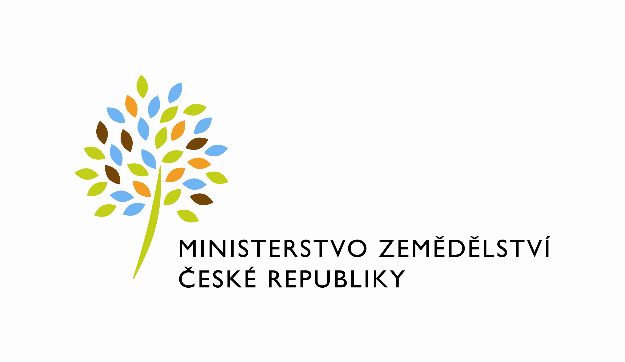 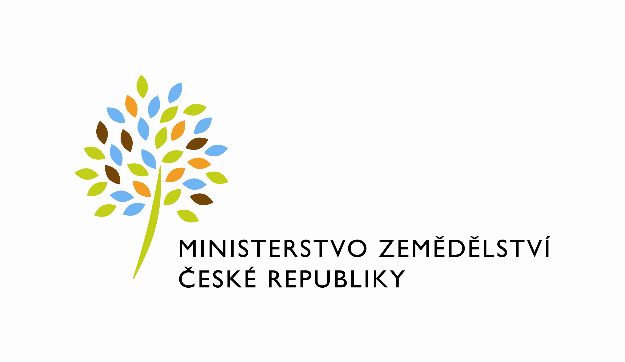 Přehled Opatření obecné povahy (dále jen „OOP“),vydaných Ministerstvem zemědělství k řešení kalamitní situace v lesích (chronologie a aktuálně platný stav)Obsah:OOP č. 1: č.j. 18918/2019-MZE-16212 ze dne 3. 4. 2019nabylo účinnosti dne 3. 4. 2019ZRUŠENO ke dni 3. 4. 2020……………………………………………………………………………………………………...str. 4OOP č. 2: č.j. 41508/2019-MZE-16212 ze dne 30. 8. 2019kterým se mění a doplňuje OOP č. 1 (č.j. 18918/2019-MZE-16212 ze dne 3. 4. 2019)nabylo účinnosti dne 30. 8. 2019ZRUŠENO ke dni 3. 4. 2020……………………………………………………………………………………………………...str. 5OOP č. 3: č.j. 63920/2019-MZE-16212 ze dne 6. 12. 2019kterým se mění a doplňuje OOP č. 1 (č.j. 18918/2019-MZE-16212 ze dne 3. 4. 2019), ve znění OOP  č. 2 (č.j. 41508/2019-MZE-16212 ze dne 30. 8. 2019)nabylo účinnosti dne 9. 12. 2019ZRUŠENO ke dni 3. 4. 2020……………………………………………………………………………………………………...str. 6OOP č. 4 č.j. 17110/2020-MZE-16212 ze dne 2. 4. 2020kterým se ruší OOP č. 1 (č.j. 18918/2019-MZE-16212 ze dne 3. 4. 2019), ve znění OOP  č. 2 (č.j. 41508/2019-MZE-16212 ze dne 30. 8. 2019) a ve znění OOP č. 3 (č.j. 63920/2019-MZE-16212 ze dne 6. 12. 2019)nabylo účinnosti dne 3. 4. 2020……………………………………………………………………………………………………...str. 7OOP č. 5 č.j. 33784/2020-MZE-16212 ze dne 27. 7. 2020kterým se mění a doplňuje OOP č. 4 (č.j. 17110/2020-MZE-16212 ze dne 2. 4. 2020)nabylo účinnosti dne 27. 7. 2020……………………………………………………………………………………………………...str. 9OOP č. 6 č.j. MZE-49892/2021-16212 ze dne 14. 9. 2021kterým se mění a doplňuje OOP č. 4 (č.j. 17110/2020-MZE-16212 ze dne 2. 4. 2020), ve znění OOP č. 5 (č.j. 33784/2020-MZE-16212 ze dne 27. 7. 2020)nabylo účinnosti dne 14. 9. 2021…………………………………………………………………………………………………...str. 10OOP č. 7 č.j. MZE-59640/2022-16212 ze dne 3. 11. 2022kterým se mění a doplňuje OOP č. 4 (č.j. 17110/2020-MZE-16212 ze dne 2. 4. 2020), ve znění OOP č. 5 (č.j. 33784/2020-MZE-16212 ze dne 27. 7. 2020) a ve znění OOP č. 6 (č.j. MZE-49892/2021-16212 ze dne 14. 9. 2021)nabude účinnosti dne 1. 1. 2023…………………………………………………………………………………………………...str. 11Aktuálně platný stav - DO 31. 12. 2022(souhrn na základě všech vydaných OOP)OOP č.j. 17110/2020-MZE-16212 ze dne 2. 4. 2020, ve znění OOP č.j. 33784/2020-MZE-16212 ze dne 27. 7. 2020 a ve znění OOP č.j. MZE-49892/2021-16212 ze dne 14. 9. 2021.…………………………………………………………………………………………………….str. 12Aktuálně platný stav – OD 1. 1. 2023(souhrn na základě všech vydaných OOP)OOP č.j. 17110/2020-MZE-16212 ze dne 2. 4. 2020, ve znění OOP č.j. 33784/2020-MZE-16212 ze dne 27. 7. 2020 a ve znění OOP č.j. MZE-49892/2021-16212 ze dne 14. 9. 2021 a ve znění č.j. MZE-59640/2022-16212 ze dne 3. 11. 2022…………………………………………………………………………………………………….str. 14Vývoj vymezení „Červené zóny“…………………………………………………………………………………………………….str. 15Upozornění:Tento materiál byl připraven pro lepší pochopení obsahu a návaznosti vydaných OOP. Za tímto účelem je text jednotlivých OOP zjednodušen!Právně závazný je pouze a výlučně text OOP, uveřejněných na úřední desce Ministerstva zemědělství!Položkový výčet katastrálních území, pro která platí vybraná opatření, je přílohou jednotlivých vydaných OOP a není v tomto materiálu uváděn. Úplný platný výčet katastrálních území, pro která platí vybraná opatření, je vždy přílohou posledního vydaného OOP. Vydalo: 	Ministerstvo zemědělství, Odbor hospodářské úpravy a ochrany lesůAktualizováno dne: 		3. 11. 2022OOP č. 1: č.j. 18918/2019-MZE-16212 ze dne 3. 4. 2019nabylo účinnosti dne 3. 4. 2019ZRUŠENO ke dni 3. 4. 2020Zavedlo tato opatření:1. V lesích na území České republiky, s výjimkou lesů na území národních parků a jejich ochranných pásem, se stanoví, že na kůrovcové souše se až do 31. prosince 2022 nevztahuje povinnost vlastníka lesa přednostně zpracovat těžbu nahodilou; povinnost vlastníka lesa aktivně vyhledávat kůrovcové stromy, provádět jejich včasnou těžbu a účinnou asanaci zůstává zachována;2. V lesích na území, které je tvořeno katastrálními územími, jež jsou uvedena v příloze č. 1 tohoto opatření obecné povahy2. 1. se stanoví, že vlastník lesa není povinen používat jako obranná opatření lapače a klást lapáky; povinnost vlastníka lesa aktivně vyhledávat kůrovcové stromy, provádět jejich včasnou těžbu a účinnou asanaci zůstává zachována; 2. 2. se stanoví, že holina vzniklá na lesních pozemcích v důsledku nahodilé těžby musí být zalesněna do 5 let a lesní porosty na ní zajištěny do 10 let od jejího vzniku;2. 3. se povoluje, aby při zalesňování kalamitních holin o souvislé výměře větší než 2 ha byly ponechány nezalesněné pruhy v šířce až 5 metrů a vzdálenosti přiměřené velikosti, terénním a ostatním poměrům zalesňované plochy, minimálně 20 metrů, a tam, kde kalamitní holina tvoří okraj lesa, se povoluje ponechat nezalesněný pruh o šířce až 5 metrů pro vytvoření porostního pláště;2. 4. se stanoví, že pokud vlastník lesa ponechá nezalesněný pruh nebo pruhy podle bodu 2. 3., považují se tyto pruhy za bezlesí a o jejich plochu je možno snížit plochu určenou k zalesnění v rámci plochy holiny.Přehledné znázornění katastrálních území (k.ú.), která jsou vymezena v příloze č. 1 OOP a pro která platí opatření dle bodu 2. OOP (oblasti označené červeně):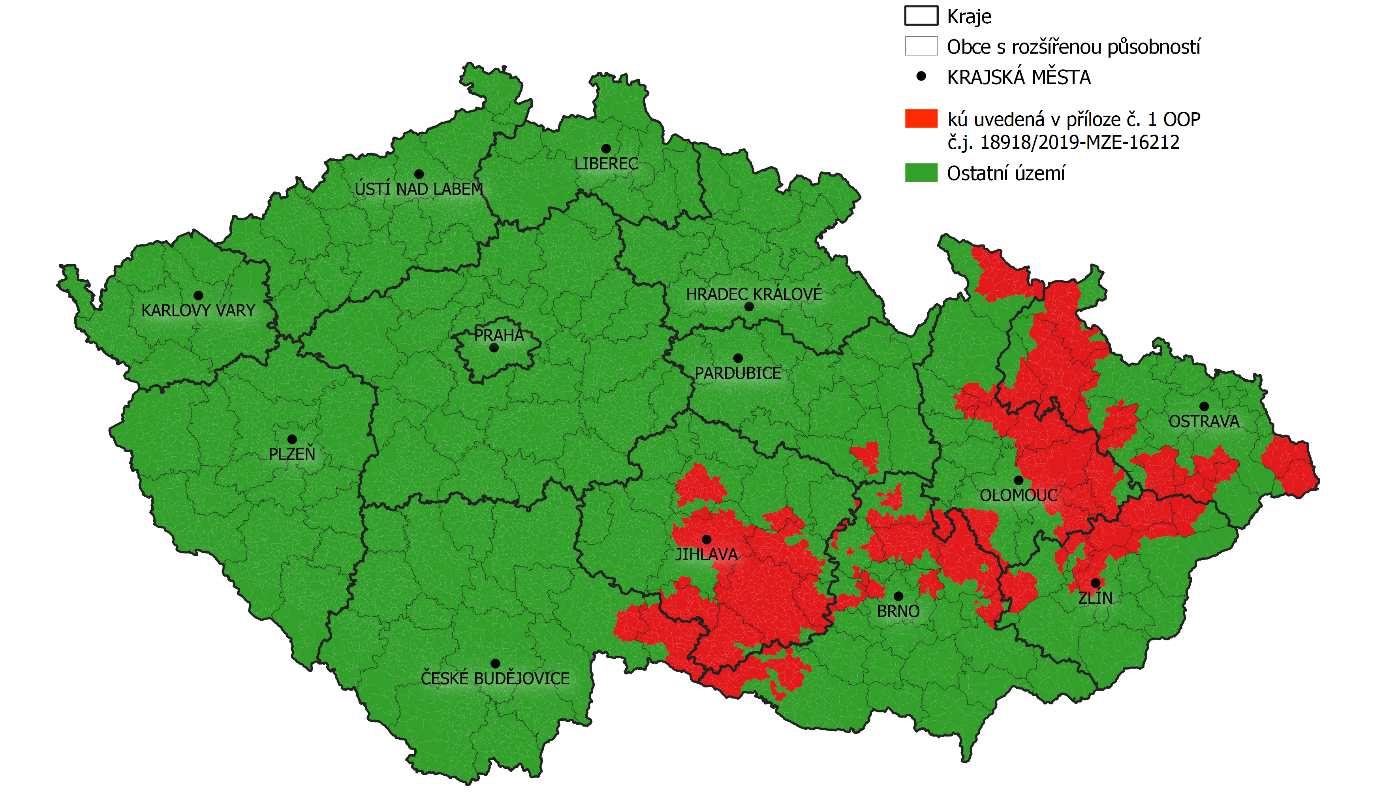 Počet k.ú. v „červené zóně“: 1.469, tj. cca 11 % z celkového počtu k.ú. v ČR (13.078).OOP č. 2: č.j. 41508/2019-MZE-16212 ze dne 30. 8. 2019kterým se mění a doplňuje OOP č. 1 (č.j. 18918/2019-MZE-16212 ze dne 3. 4. 2019)nabylo účinnosti dne 30. 8. 2019ZRUŠENO ke dni 3. 4. 2020K opatřením uvedeným pod bodem 2. v OOP č. 1 se přidává bod č. 2. 5. v tomto znění:„2. 5. se stanoví, že při zalesňování v období do 31. prosince 2022 je odchylně od ustanovení § 29 odst. 1 lesního zákona možno použít reprodukční materiál lesních dřevin z kterékoli přírodní lesní oblasti a nadmořské výšky. To neplatí pro zalesňování reprodukčním materiálem smrku ztepilého. Pravidla nakládání s reprodukčním materiálem lesních dřevin podle zákona č. 149/2003 Sb., o uvádění do oběhu reprodukčního materiálu lesních dřevin lesnicky významných druhů a umělých kříženců, určeného k obnově lesa a k zalesňování, a o změně některých souvisejících zákonů (zákon o obchodu s reprodukčním materiálem lesních dřevin), ve znění pozdějších předpisů, nejsou tím dotčena.“Rozšiřuje se počet katastrálních území, kde platí opatření podle bodů 2. 1. až 2. 5. OOP č. 1 ve znění OOP č. 2Přehledné znázornění katastrálních území (k.ú.), která jsou vymezena v příloze č. 1 OOP a pro která platí opatření dle bodu 2. OOP: Oblasti označené červeně = k.ú. vymezená již v rámci OOP č. 1Oblasti označené žlutě = k.ú. nově doplňovaná 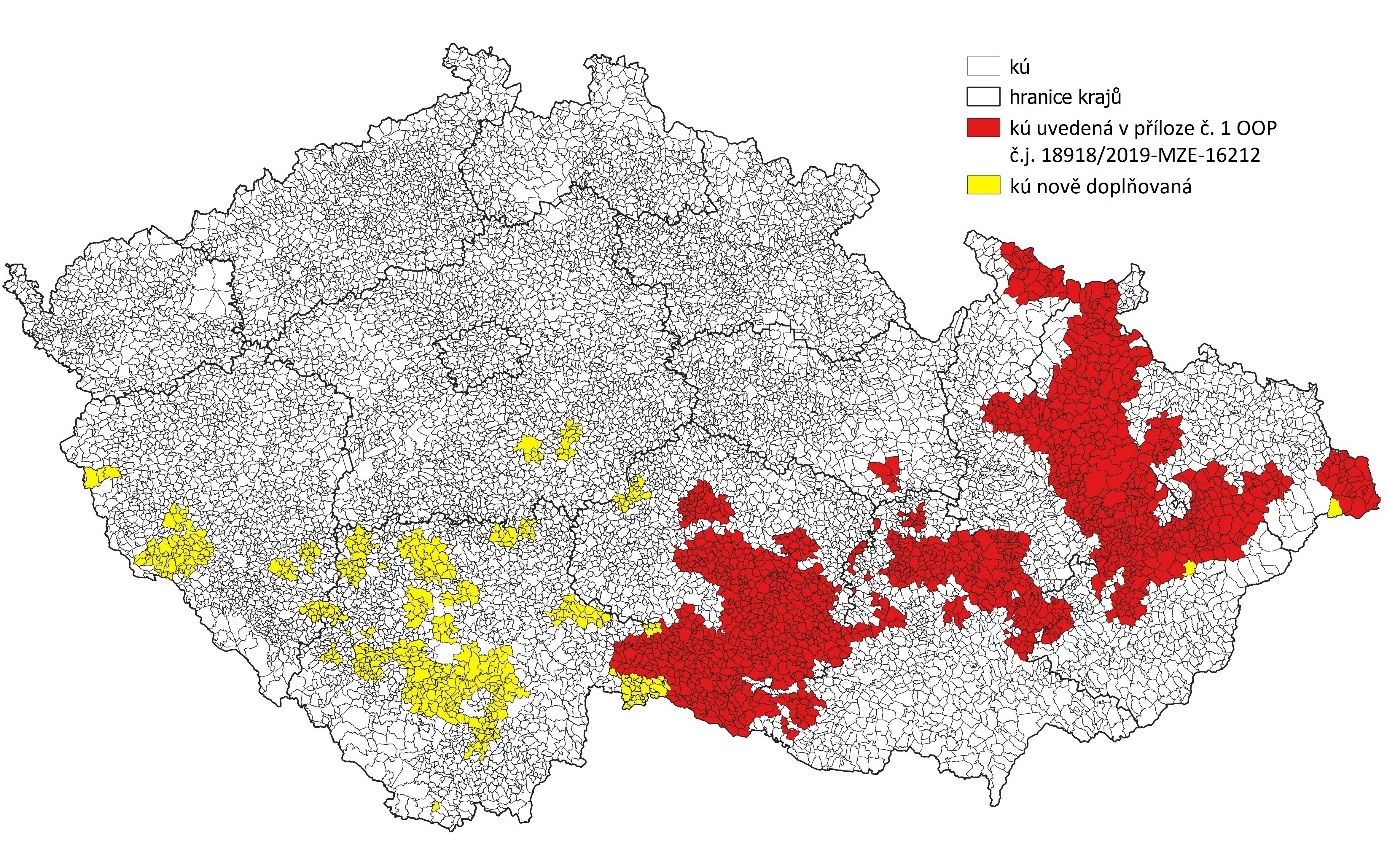 Počet nově zařazovaných k.ú.: 511, tj. cca 4% c celkového počtu k.ú. v ČR (13.078).Počet k.ú. v „červené zóně“ po doplnění: 1.980, tj. cca 15 % z celkového počtu k.ú. v ČR.OOP č. 3: č.j. 63920/2019-MZE-16212 ze dne 6. 12. 2019kterým se mění a doplňuje OOP č. 1 (č.j. 18918/2019-MZE-16212 ze dne 3. 4. 2019), ve znění OOP  č. 2 (č.j. 41508/2019-MZE-16212 ze dne 30. 8. 2019)nabylo účinnosti dne 9. 12. 2019ZRUŠENO ke dni 3. 4. 2020Rozšiřuje se počet katastrálních území, kde platí opatření podle bodů 2. 1. až 2. 5. OOP č. 1 ve znění OOP č. 2.Přehledné znázornění katastrálních území (k.ú.), která jsou vymezena v příloze č. 1 OOP a pro která platí opatření dle bodu 2. OOP: Oblasti označené červeně = k.ú. vymezená již v rámci OOP č. 1 a OOP č. 2Oblasti označené žlutě = k.ú. nově doplňovaná 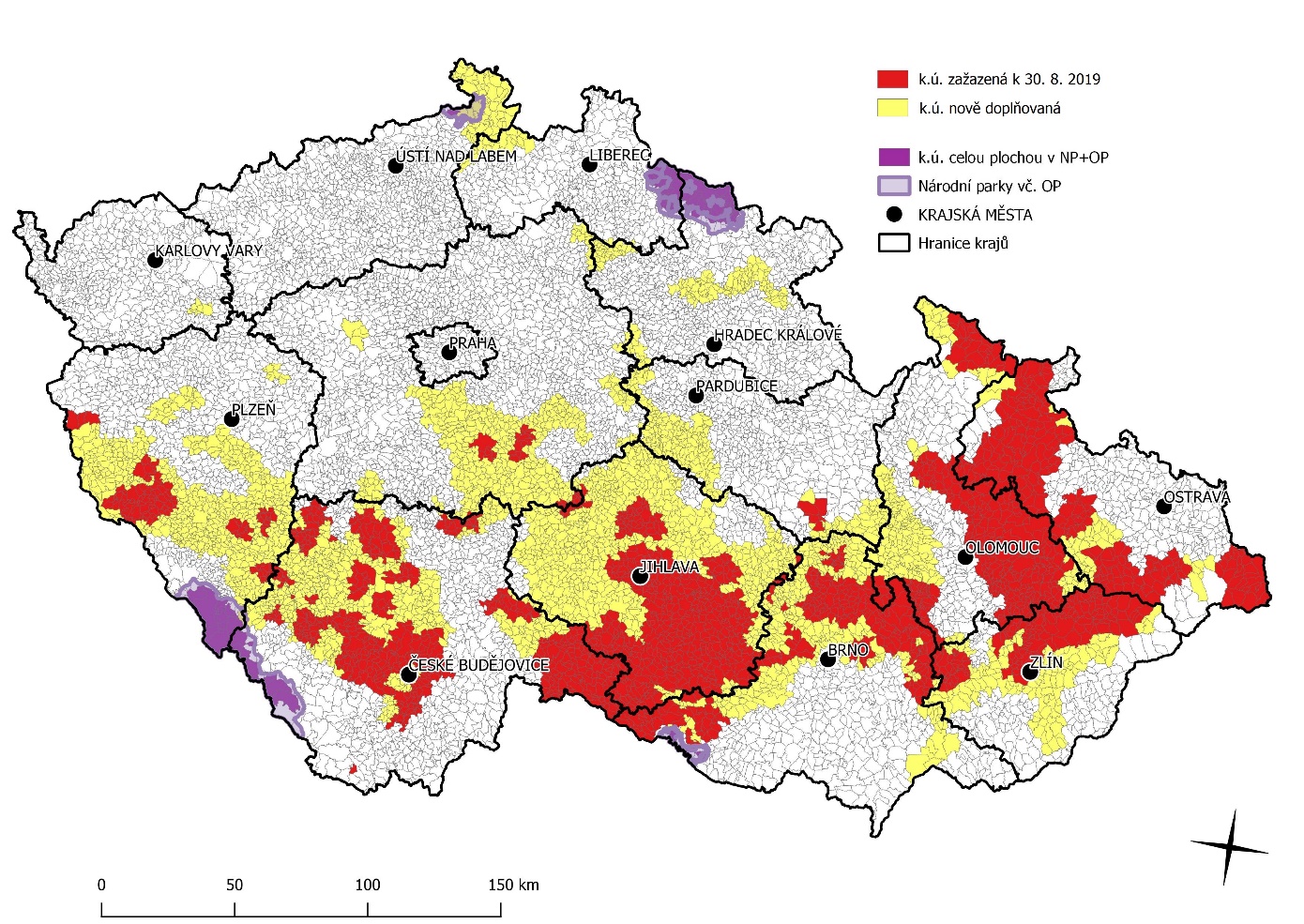 Počet nově zařazovaných k.ú.: 3147, tj. cca 24% c celkového počtu k.ú. v ČR (13.078).Počet k.ú. v „červené zóně“ po doplnění: 5.127, tj. cca 39 % z celkového počtu k.ú. v ČR.OOP č. 4 č.j. 17110/2020-MZE-16212 ze dne 2. 4. 2020kterým se ruší OOP č. 1 (č.j. 18918/2019-MZE-16212 ze dne 3. 4. 2019), ve znění OOP  č. 2 (č.j. 41508/2019-MZE-16212 ze dne 30. 8. 2019) a ve znění OOP č. 3 (č.j. 63920/2019-MZE-16212 ze dne 6. 12. 2019)nabylo účinnosti dne 3. 4. 2020Zavedlo tato opatření:V lesích na území České republiky, s výjimkou lesů na území národních parků a jejich ochranných pásemse stanoví, že na kůrovcové souše se až do 31. prosince 2022 nevztahuje povinnost vlastníka lesa přednostně zpracovat těžbu nahodilou; povinnost vlastníka lesa aktivně vyhledávat kůrovcové stromy, provádět jejich včasnou těžbu a účinnou asanaci zůstává zachována;se stanoví, že holina vzniklá na lesních pozemcích v důsledku nahodilé těžby musí být zalesněna do 5 let a lesní porosty na ní zajištěny do 10 let od jejího vzniku;se stanoví, že při zalesňování v období do 31. prosince 2022 je odchylně od ustanovení § 29 odst. 1 lesního zákona možno použít reprodukční materiál lesních dřevin z kterékoli přírodní lesní oblasti a nadmořské výšky. To neplatí pro zalesňování reprodukčním materiálem smrku ztepilého. Pravidla nakládání s reprodukčním materiálem lesních dřevin podle zákona č. 149/2003 Sb., o uvádění do oběhu reprodukčního materiálu lesních dřevin lesnicky významných druhů a umělých kříženců, určeného k obnově lesa a k zalesňování, a o změně některých souvisejících zákonů (zákon o obchodu s reprodukčním materiálem lesních dřevin), ve znění pozdějších předpisů, nejsou tím dotčena.V lesích na území, které je tvořeno katastrálními územími, jež jsou uvedena v příloze č. 1 opatření obecné povahy č.j. 17110/2020-MZE-162122.1. 	se stanoví, že vlastník lesa není povinen používat jako obranná opatření lapače a klást lapáky; povinnost vlastníka lesa aktivně vyhledávat kůrovcové stromy, provádět jejich včasnou těžbu a účinnou asanaci zůstává zachována;2.2. 	se povoluje, aby při zalesňování kalamitních holin o souvislé výměře větší než 2 ha byly ponechány nezalesněné pruhy o šířce až 5 metrů, jeden od druhého ve vzdálenosti přiměřené velikosti, terénním a ostatním poměrům zalesňované plochy, minimálně však 20 metrů, a tam, kde kalamitní holina tvoří okraj lesa, se povoluje ponechat nezalesněný pruh o šířce až 5 metrů pro vytvoření porostního pláště;2.3. 	se stanoví, že pokud vlastník lesa ponechá nezalesněný pruh nebo pruhy podle bodu 2.2., považují se tyto pruhy za bezlesí a o jejich plochu je možno snížit plochu určenou k zalesnění v rámci plochy holiny.Zrušilo opatření obecné povahy, vydané Ministerstvem zemědělství pod č.j. 18918/2019-MZE-16212 ze dne 3. 4. 2019, ve znění opatření obecné povahy č.j. 41508/2019-MZE-16212 ze dne 30. 8. 2019 a ve znění opatření obecné povahy č.j. 63920/2019-MZE-16212 ze dne 6. 12. 2019.Výčet katastrálních území, tvořících „červenou zónu“, zůstává nezměněn 
(tj. příloha č. 1 OOP 4 je obsahově shodná s přílohou č. 1 OOP 3).Přehledné znázornění katastrálních území (k.ú.), která jsou vymezena v příloze č. 1 OOP a pro která platí opatření dle bodu 2. OOP: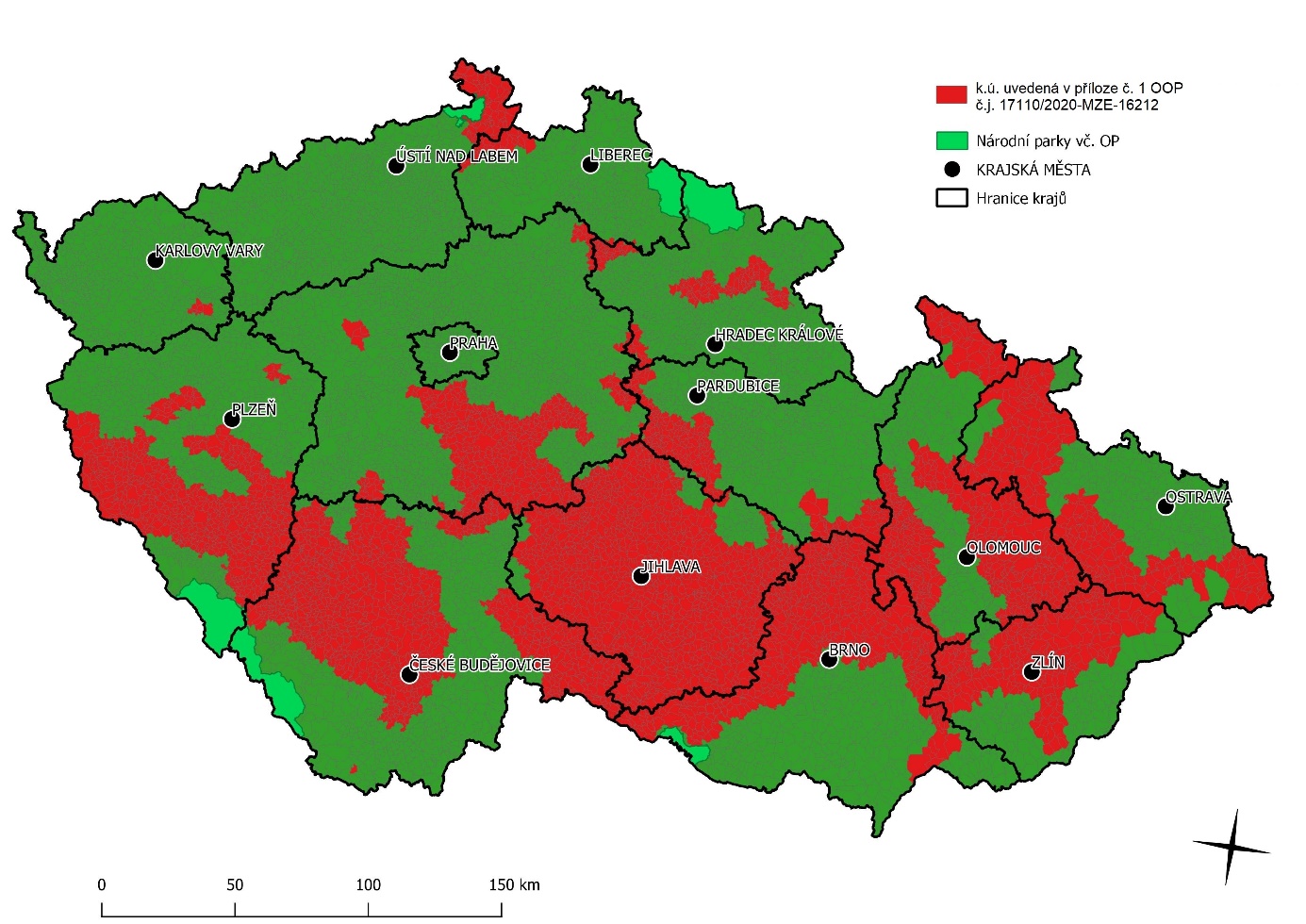 Počet k.ú. v „červené zóně“: 5.127, tj. cca 39 % z celkového počtu k.ú. v ČR (13.078).OOP č. 5 č.j. 33784/2020-MZE-16212 ze dne 27. 7. 2020kterým se mění a doplňuje OOP č. 4 (č.j. 17110/2020-MZE-16212 ze dne 2. 4. 2020)nabylo účinnosti dne 27. 7. 2020Rozšiřuje se počet katastrálních území, kde platí opatření podle bodů 2. 1. až 2. 3. OOP č. 4.Přehledné znázornění katastrálních území (k.ú.), která jsou vymezena v příloze č. 1 OOP a pro která platí opatření dle bodu 2. OOP: Oblasti označené červeně = k.ú. vymezená již v rámci OOP č. 4 Oblasti označené modře = k.ú. nově doplňovaná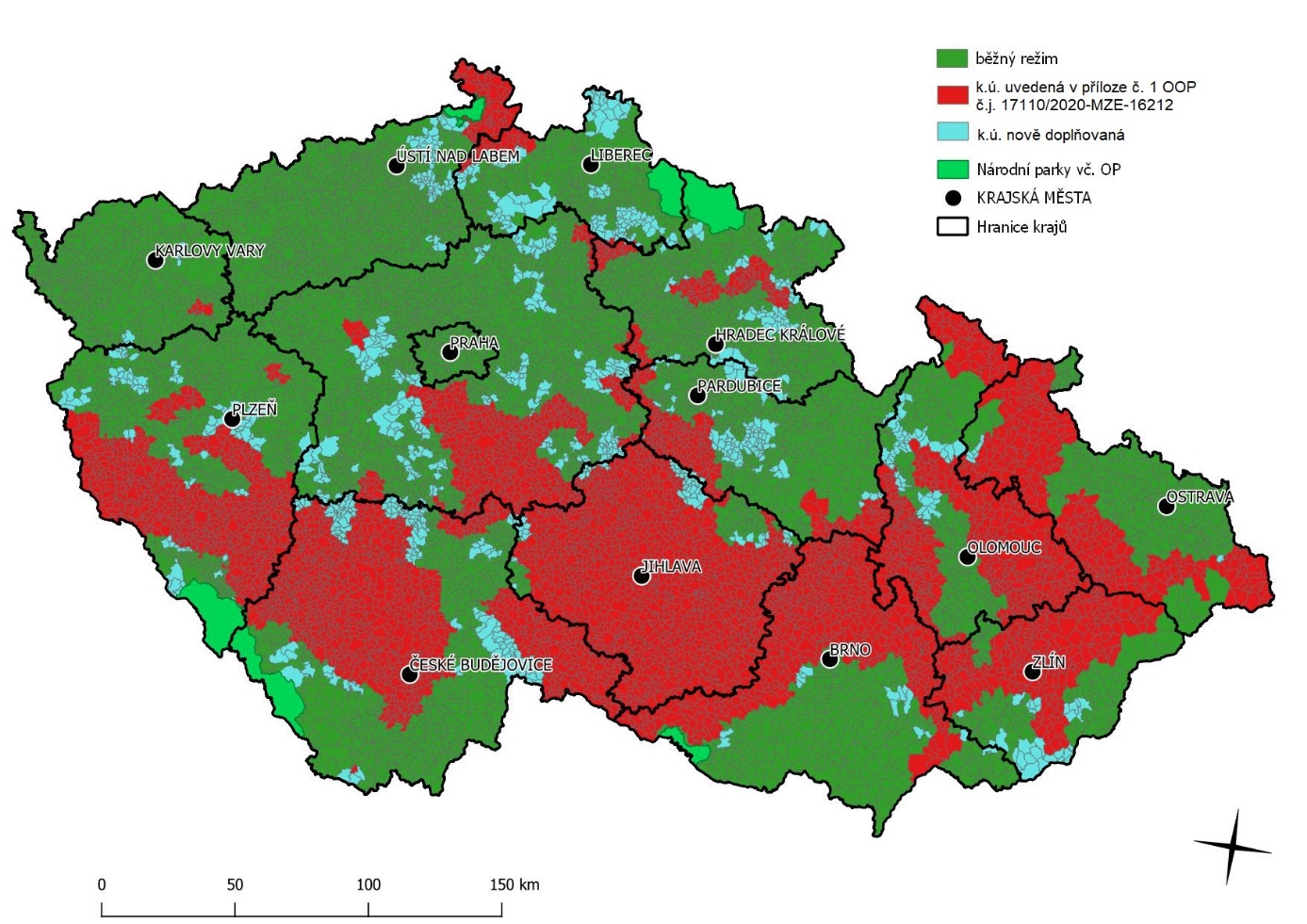 Počet nově zařazovaných k.ú.: 982, tj. cca 8 % z celkového počtu k.ú. v ČR (13.078).Počet k.ú. v „červené zóně“ po doplnění: 6 109‬, tj. cca 47 % z celkového počtu k.ú. v ČR (13.078).OOP č. 6 č.j. MZE-49892/2021-16212 ze dne 14. 9. 2021kterým se mění a doplňuje OOP č. 4 (č.j. 17110/2020-MZE-16212 ze dne 2. 4. 2020), ve znění OOP č. 5 (č.j. 33784/2020-MZE-16212 ze dne 27. 7. 2020)nabylo účinnosti dne 14. 9. 2021Rozšiřuje se počet katastrálních území, kde platí opatření podle bodů 2. 1. až 2. 3. OOP č. 4.Přehledné znázornění katastrálních území (k.ú.), která jsou vymezena v příloze č. 1 OOP a pro která platí opatření dle bodu 2. OOP: Oblasti označené červeně = k.ú. vymezená již v rámci OOP č. 5 Oblasti označené žlutě = k.ú. nově doplňovaná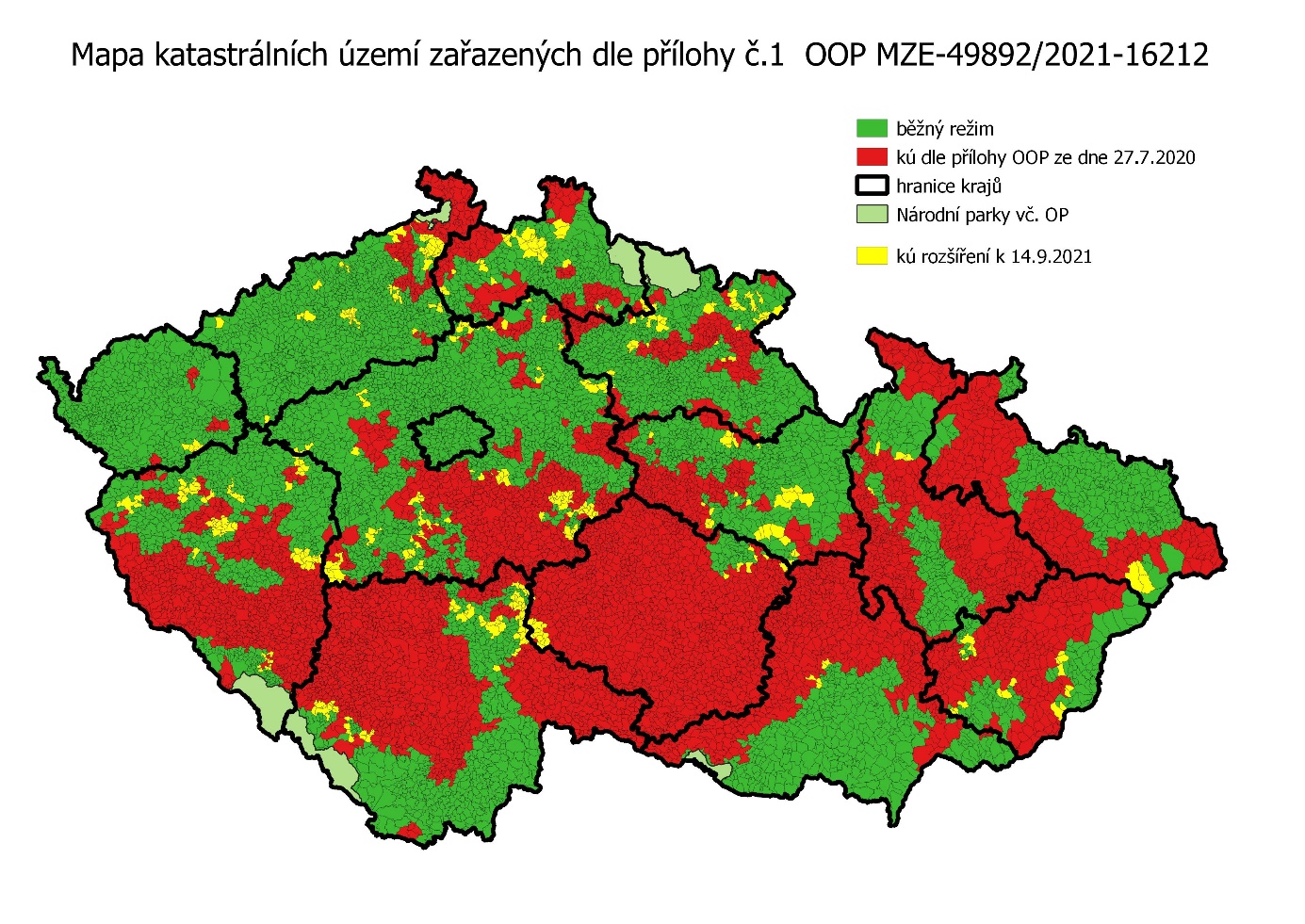 Počet nově zařazovaných k.ú.: 434, tj. cca 3 % z celkového počtu k.ú. v ČR (13.075*).Počet k.ú. v „červené zóně“ po doplnění: 6 542‬, tj. cca 50 % z celkového počtu k.ú. v ČR (13.075).* došlo ke změně počtu katastrálních území v důsledku úprav v Katastru nemovitostí.OOP č. 7 č.j. MZE-59640/2022-16212 ze dne 3. 11. 2022kterým se mění a doplňuje OOP č. 4 (č.j. 17110/2020-MZE-16212 ze dne 2. 4. 2020), ve znění OOP č. 5 (č.j. 33784/2020-MZE-16212 ze dne 27. 7. 2020) a ve znění OOP č. 6 (č.j. MZE-49892/2021-16212 ze dne 14. 9. 2021)nabude účinnosti dne 1. 1. 2023S účinností od 1. 1. 2023 se:ruší bod 2.1. OOP č. 4; body 2.2. a 2.3. OOP č. 4 se nově označují 2.1. a 2.2.rozšiřuje počet katastrálních území, kde platí opatření podle bodu 2.1. a 2.2. Přehledné znázornění katastrálních území (k.ú.), která jsou vymezena v příloze č. 1 OOP a pro která platí opatření dle bodu 2. OOP: Oblasti označené červeně = k.ú. vymezená již v rámci OOP č. 6 Oblasti označené černě = k.ú. nově doplňovaná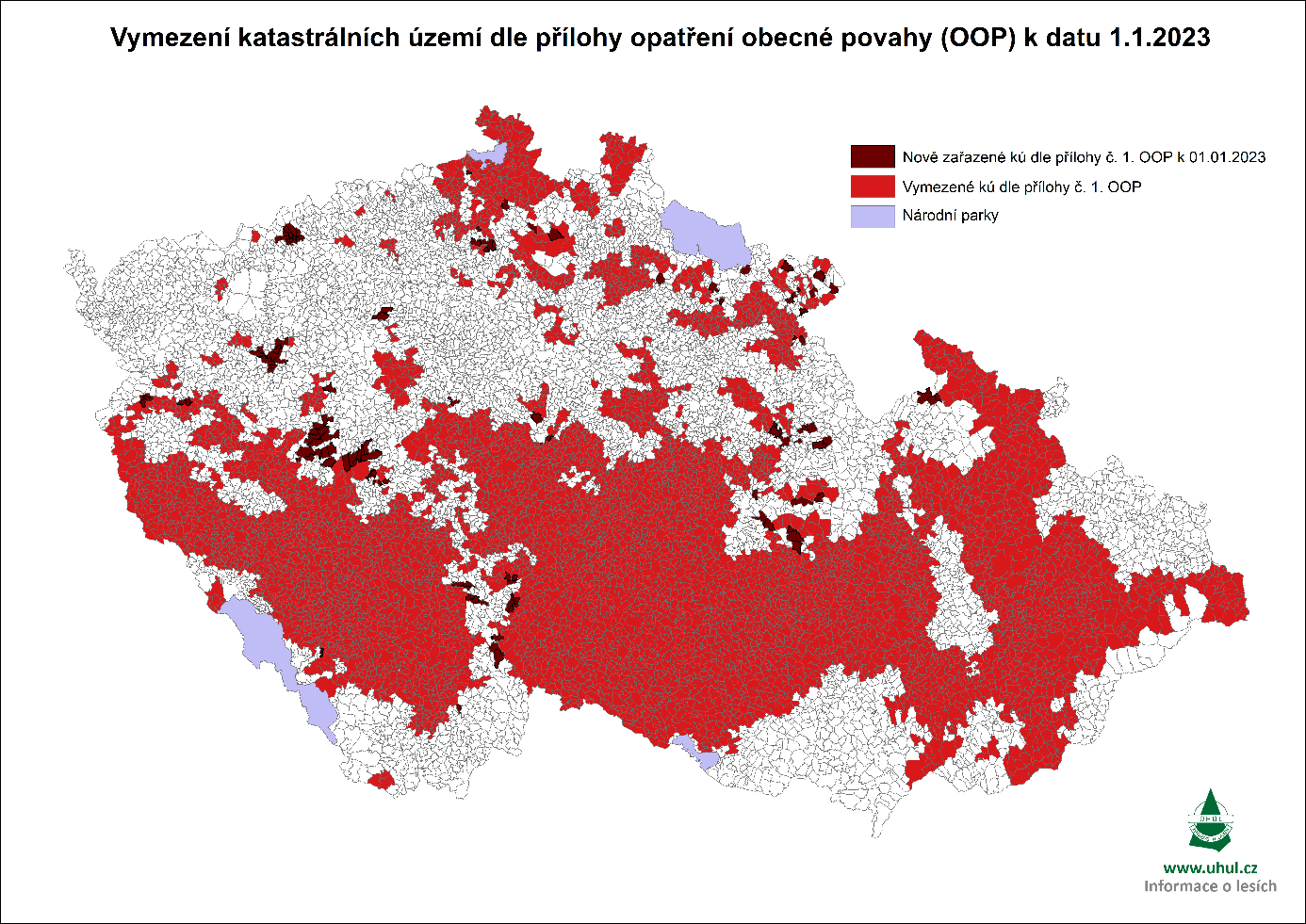 Počet nově zařazovaných k.ú.: 128, tj. cca 1 % z celkového počtu k.ú. v ČR (13.075).Počet k.ú. v „červené zóně“ po doplnění: 6 670‬, tj. cca 51 % z celkového počtu k.ú. v ČR (13.075).Aktuálně platný stav – do 31. 12. 2022(souhrn na základě všech vydaných OOP)OOP č.j. 17110/2020-MZE-16212 ze dne 2. 4. 2020, ve znění OOP č.j. 33784/2020-MZE-16212 ze dne 27. 7. 2020 a ve znění OOP č.j. MZE-49892/2021-16212 ze dne 14. 9. 2021.1.	V lesích na území České republiky, s výjimkou lesů na území národních parků a jejich ochranných pásem1.1.	se stanoví, že na kůrovcové souše se až do 31. prosince 2022 nevztahuje povinnost vlastníka lesa přednostně zpracovat těžbu nahodilou; povinnost vlastníka lesa aktivně vyhledávat kůrovcové stromy, provádět jejich včasnou těžbu a účinnou asanaci zůstává zachována;1.2.	se stanoví, že holina vzniklá na lesních pozemcích v důsledku nahodilé těžby musí být zalesněna do 5 let a lesní porosty na ní zajištěny do 10 let od jejího vzniku;1.3.	se stanoví, že při zalesňování v období do 31. prosince 2022 je odchylně od ustanovení § 29 odst. 1 lesního zákona možno použít reprodukční materiál lesních dřevin z kterékoli přírodní lesní oblasti a nadmořské výšky. To neplatí pro zalesňování reprodukčním materiálem smrku ztepilého. Pravidla nakládání s reprodukčním materiálem lesních dřevin podle zákona č. 149/2003 Sb., o uvádění do oběhu reprodukčního materiálu lesních dřevin lesnicky významných druhů a umělých kříženců, určeného k obnově lesa a k zalesňování, a o změně některých souvisejících zákonů (zákon o obchodu s reprodukčním materiálem lesních dřevin), ve znění pozdějších předpisů, nejsou tím dotčena.2.	V lesích na území, které je tvořeno katastrálními územími, jež jsou uvedena v příloze č. 1 tohoto opatření obecné povahy.2.1. 	se stanoví, že vlastník lesa není povinen používat jako obranná opatření lapače a klást lapáky; povinnost vlastníka lesa aktivně vyhledávat kůrovcové stromy, provádět jejich včasnou těžbu a účinnou asanaci zůstává zachována;2.2. 	se povoluje, aby při zalesňování kalamitních holin o souvislé výměře větší než 2 ha byly ponechány nezalesněné pruhy o šířce až 5 metrů, jeden od druhého ve vzdálenosti přiměřené velikosti, terénním a ostatním poměrům zalesňované plochy, minimálně však 20 metrů, a tam, kde kalamitní holina tvoří okraj lesa, se povoluje ponechat nezalesněný pruh o šířce až 5 metrů pro vytvoření porostního pláště;2.3. 	se stanoví, že pokud vlastník lesa ponechá nezalesněný pruh nebo pruhy podle bodu 2.2., považují se tyto pruhy za bezlesí a o jejich plochu je možno snížit plochu určenou k zalesnění v rámci plochy holiny.Přehledné znázornění katastrálních území (k. ú.), v nichž platí opatření 2.1. až 2.3. uvedená v OOP  č.j. 17110/2020-MZE-16212 a v aktuálním OOP (oblasti označené červeně)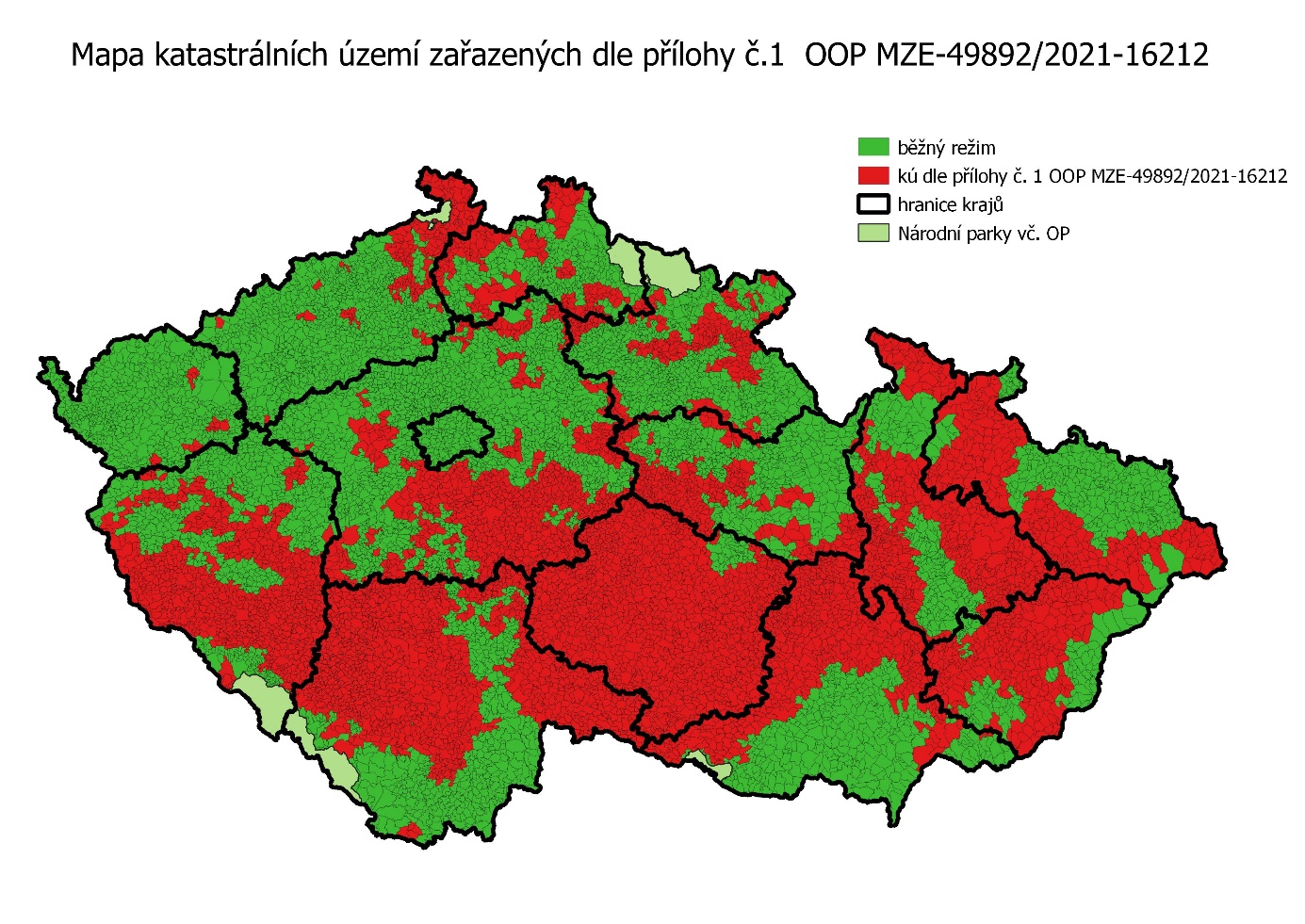 Počet k.ú. v „červené zóně“ po doplnění: 6 542‬, tj. cca 50 % z celkového počtu k.ú. v ČR (13.075).Aktuálně platný stav – OD 1. 1. 2023(souhrn na základě všech vydaných OOP)OOP č.j. 17110/2020-MZE-16212 ze dne 2. 4. 2020, ve znění OOP č.j. 33784/2020-MZE-16212 ze dne 27. 7. 2020 a ve znění OOP č.j. MZE-49892/2021-16212 ze dne 14. 9. 2021 a ve znění OOP č.j. MZE-59640/2022-16212 ze dne 3. 11. 2022Platí tato opatření:1. 	V lesích na území České republiky, s výjimkou lesů na území národních parků a jejich ochranných pásem se stanoví, že holina vzniklá na lesních pozemcích v důsledku nahodilé těžby musí být zalesněna do 5 let a lesní porosty na ní zajištěny do 10 let od jejího vzniku;2.	V lesích na území, které je tvořeno katastrálními územími, jež jsou uvedena v příloze č. 1 tohoto opatření obecné povahy,2.1. 	se povoluje, aby při zalesňování kalamitních holin o souvislé výměře větší než 2 ha byly ponechány nezalesněné pruhy o šířce až 5 metrů, jeden od druhého ve vzdálenosti přiměřené velikosti, terénním a ostatním poměrům zalesňované plochy, minimálně však 20 metrů, a tam, kde kalamitní holina tvoří okraj lesa, se povoluje ponechat nezalesněný pruh o šířce až 5 metrů pro vytvoření porostního pláště;2.2. 	se stanoví, že pokud vlastník lesa ponechá nezalesněný pruh nebo pruhy podle bodu 2.1., považují se tyto pruhy za bezlesí a o jejich plochu je možno snížit plochu určenou k zalesnění v rámci plochy holiny.Přehledné znázornění katastrálních území (k.ú.), v nichž platí opatření uvedená v OOP č.j. MZE-59640/2022-16212 ze dne 3. 11. 2022  (oblasti označené červeně)Počet k.ú. v „červené zóně“ po doplnění: 6 670‬, tj. cca 51 % z celkového počtu k.ú. v ČR (13.075).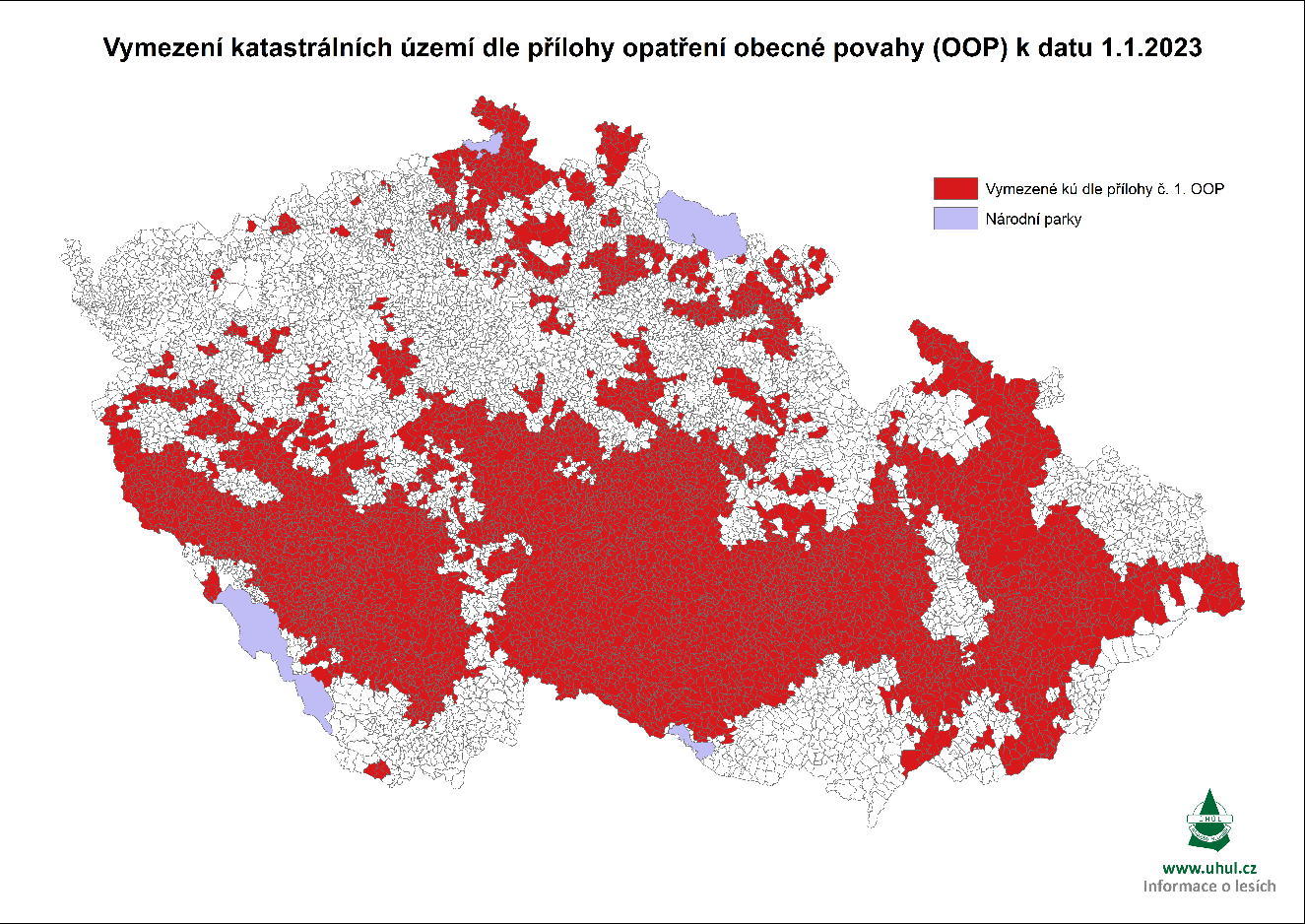 Vývoj vymezení „Červené zóny“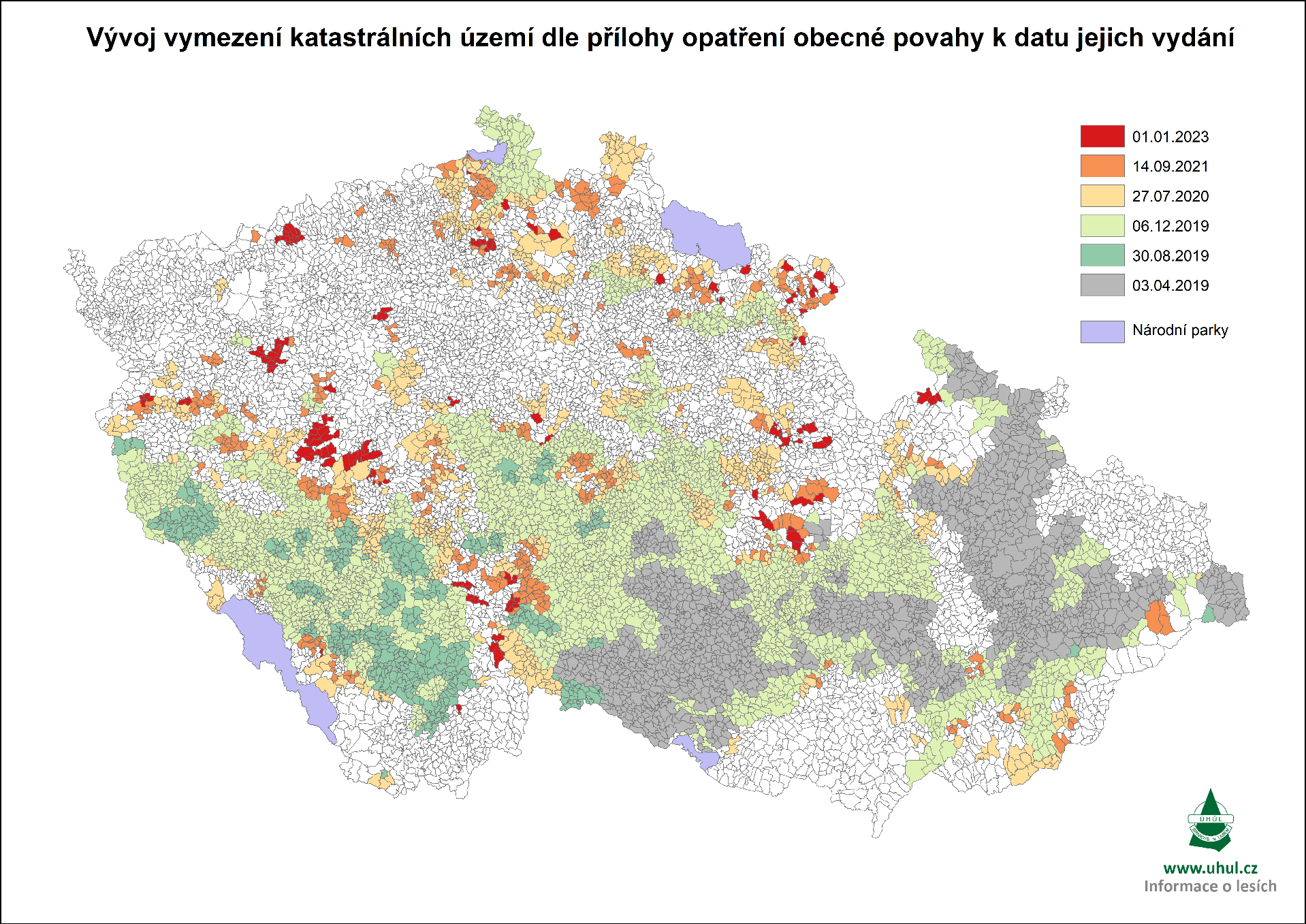 